CITY PLANNING AND SUBURBAN RENEWAL COMMITTEE MINUTES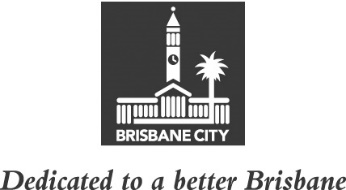 MEETING HELD ON TUESDAY 9 MAY 2023AT 10AMCOMMITTEE MEETING ROOM 2, LEVEL 2,CITY HALLMEMBERS PRESENT:Councillor Adam Allan (Civic Cabinet Chair) and Councillors Lisa Atwood, Lucy Collier, Peter Matic and Charles Strunk. OTHERS PRESENT:John Cowie, General Manager, City Planning and Economic Development, City Planning and Sustainability; Peta Harwood, General Manager, Development Services, City Planning and Sustainability; Annabelle Matthews, Manager, Planning Services, Development Services; Julia Baker, Executive Officer, Divisional Manager’s Office, City Planning and Sustainability; Tony Gleeson, Policy Liaison Officer, Civic Cabinet Chair’s Office, City Planning and Suburban Renewal Committee; Tom Hinchliffe, Senior Policy Advisor, Leader of the Opposition’s Office; and Ashley Bailey, A/Council and Committee Officer, Council and Committee Liaison Office; Governance, Council and Committee Services, City Administration and Governance.APOLOGY:An apology was submitted on behalf of Councillor Fiona Hammond (Deputy Chair) and she was granted a leave of absence from the meeting on the motion of the Civic Cabinet Chair.MINUTES:The Minutes of the meeting held on 2 May 2023, copies of which had been forwarded to each Councillor, were presented by the Civic Cabinet Chair and taken as read and confirmed by the Committee.60	OTHER BUSINESSThe following matters were considered by the Committee, and the decisions reached were fully set out in the Committee’s report to Council:Committee presentation – 1175 Sandgate Road, Nundah (A005980915)Petition – Requesting Council change the name of Beckett Road, Bridgeman Downs/McDowall, to ‘Elizabeth II Avenue’ in honour of Her Majesty Queen Elizabeth II.CONFIRMED THIS	DAY OF	2023..........................................CIVIC CABINET CHAIR